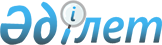 О внесении изменений в постановление Правительства Республики Казахстан от 1 августа 2011 года № 888 "Вопросы Агентства Республики Казахстан по делам религий"
					
			Утративший силу
			
			
		
					Постановление Правительства Республики Казахстан от 8 октября 2012 года № 1269. Утратило силу постановлением Правительства Республики Казахстан от 23 сентября 2014 года № 1003      Сноска. Утратило силу постановлением Правительства РК от 23.09.2014 № 1003.

      Правительство Республики Казахстан ПОСТАНОВЛЯЕТ:



      1. Внести в постановление Правительства Республики Казахстан от 1 августа 2011 года № 888 «Вопросы Агентства Республики Казахстан по делам религий» (САПП Республики Казахстан, 2011 г., № 51, ст. 690) следующие изменения:



      преамбулу изложить в следующей редакции:

      «В соответствии со статьей 4 Закона Республики Казахстан от 11 октября 2011 года «О религиозной деятельности и религиозных объединениях», статьей 15 Закона Республики Казахстан от 6 января 2012 года «О национальной безопасности Республики Казахстан» и Указом Президента Республики Казахстан от 18 мая 2011 года № 84 «Об Агентстве Республики Казахстан по делам религий» Правительство Республики Казахстан ПОСТАНОВЛЯЕТ:»;



      в Положении об Агентстве Республики Казахстан по делам религий, утвержденном указанным постановлением:



      часть первую пункта 1 изложить в следующей редакции:

      «1. Агентство Республики Казахстан по делам религий (далее – Агентство) является центральным исполнительным органом, не входящим в состав Правительства, осуществляющим государственное регулирование в сфере религиозной деятельности, а также в пределах, предусмотренных законодательством, межотраслевую координацию и иные функции в сфере деятельности, отнесенные к его компетенции.»;



      пункты 13, 14 изложить в следующей редакции:

      «13. Основными задачами Агентства являются:

      1) выработка предложений по формированию государственной политики в сфере религиозной деятельности и взаимодействия с религиозными объединениями;

      2) всестороннее и объективное изучение, обобщение и анализ происходящих в стране процессов в сфере религиозной деятельности и деятельности религиозных объединений, миссионеров и духовных (религиозных) организаций образования;

      3) осуществление иных задач, возложенных на Агентство в порядке, установленном законодательством Республики Казахстан.

      14. Агентство в соответствии с действующим законодательством и возложенными на него задачами осуществляет следующие функции:

      1) участвует в формировании и реализации основных направлений государственной политики в сфере религиозной деятельности и взаимодействия с религиозными объединениями;

      2) проводит изучение и анализ развития религиозной ситуации, деятельности созданных на территории Республики Казахстан религиозных объединений, миссионеров и духовных (религиозных) организаций образования;

      3) разрабатывает предложения по совершенствованию законодательства Республики Казахстан о религиозной деятельности и религиозных объединениях;

      4) разрабатывает и утверждает в пределах своей компетенции нормативные правовые акты;

      5) осуществляет информационно-пропагандистские мероприятия по вопросам, относящимся к его компетенции;

      6) проводит разъяснительную работу по вопросам, относящимся к его компетенции;

      7) обеспечивает проведение религиоведческих экспертиз и проверки списков граждан-инициаторов создания религиозных объединений;

      8) рассматривает обращения физических и юридических лиц, касающиеся нарушений законодательства Республики Казахстан о религиозной деятельности и религиозных объединениях;

      9) вносит предложения в правоохранительные органы по запрещению деятельности физических и юридических лиц, в том числе религиозных объединений, нарушающих законодательство в сфере религиозной деятельности Республики Казахстан;

      10) в установленных законодательством случаях и порядке составляет протоколы об административных правонарушениях;

      11) координирует деятельность местных исполнительных органов областей, города республиканского значения и столицы по вопросам религиозной деятельности и взаимодействия с религиозными объединениями;

      12) организует и осуществляет сотрудничество с уполномоченными органами иностранных государств в сфере религиозной деятельности и взаимодействия с религиозными объединениями;

      13) разрабатывает стратегические и программные документы по вопросам религиозной деятельности и взаимодействия с религиозными объединениями;

      14) согласовывает деятельность иностранных религиозных объединений на территории республики, назначение иностранными религиозными центрами руководителей религиозных объединений в Республике Казахстан;

      15) согласовывает вопросы о строительстве культовых зданий (сооружений), об определении их месторасположения, а также о перепрофилировании (изменении функционального назначения) зданий (сооружений) в культовые здания (сооружения);

      16) проводит регистрацию лиц, осуществляющих миссионерскую деятельность;

      17) осуществляет международное сотрудничество по вопросам религиозной деятельности и взаимодействия с религиозными объединениями, а также разрабатывает и заключает соглашения, меморандумы и договора в том числе международные, в сфере религиозной деятельности;

      18) дает официальные разъяснения по вопросам, относящимся к его компетенции;

      19) вносит предложения по совершенствованию системы национальной безопасности в пределах своей компетенции;

      20) обеспечивает соблюдение законов и иных нормативных правовых актов в области национальной безопасности;

      21) обеспечивает защиту прав потребителей при оказании государственных услуг Агентством в пределах своей компетенции;

      22) осуществляет иные функции, установленные законодательством Республики Казахстан.».



      2. Настоящее постановление вводится в действие со дня подписания.      Премьер-Министр

      Республики Казахстан                       С. Ахметов
					© 2012. РГП на ПХВ «Институт законодательства и правовой информации Республики Казахстан» Министерства юстиции Республики Казахстан
				